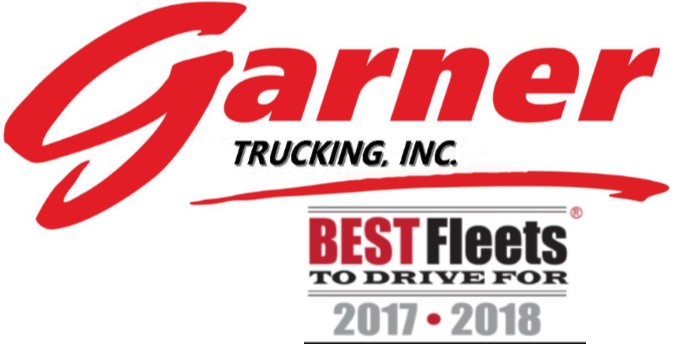 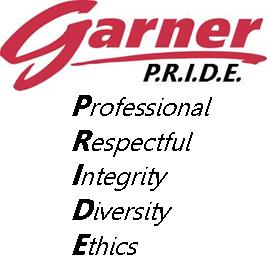 Staff Contact InformationAdministration HoursOffice Monday-Friday	                               08:00am-05:00pmPresident/CEO: Sherri Garner Brumbaugh 	419-422-5742Sales & Marketing: Ed McKinley		419-306-0120Human Resources: Barbara Zimmerman	419-427-3931HR Assistant: Audrey Wingate                          419-427-3942        Safety Manager: Emma Gelacek                      419-427-3928            			  Cell:		 		                     419-304-6987Marketing/Safety Assistant: Jenny Schaub     419-427-3938                                 Recruiting/Retention: Makenzie Melton        419-427-3939           			 Cell:				           	        419-889-0504IT: Jeff Frantz 					419-421-4943Finance Director: Mike Palte                            419-427-3940Finance Supervisor: Brian Loch                        419-421-4942Accounting Assistant: Julie Dean 		419-427-3932Payroll Specialist: Brad Lucius                          419-427-3929Operations HoursOffice Sunday-Friday	      10:00pm-07:00pmWeekly on call	      07:00pm-10:00pmWeekend on call Friday-Sunday	      10:00pm-10:00pmOperations Director: Tim Chrulski		419-427-3930Driver’s Number to dispatch		419-422-7267                Driver Manager: Shawn PiperDriver Manager: Troy McLaughlin		Load Coordinator: Rex FletcherLoad Coordinator: Matt RitchieCustomer Service Manager: Kim FredritzShop HoursMonday-Friday 	      06:30am-5:30pmSaturday	      08:00am-1:00pmMaintenance Director: James Husted            419-427-3933Drivers number to call shop:                           419-425-1550Technicians:Ben Brumbaugh	Tom BoedeckerBrent Palmer		Jon FoustJoshua Davis		Justin RomickJon Sorrell		Ken Durst (Apprentice)Ron’s/GCMMonday-Friday 	      08:00 a.m.-4:30pmGeneral Manager: Jim Newsome                     419-334-4040Accounting Supervisor: Cheryl Thompson     419-427-3927Office Assistant: Charlotte Freeman		419-334-4040Technicians:David (Harley) Busack		Dale KarrMatt Meacham		Caleb ShearnDale Wisniewski 		Jeremiah AldredCommonly Used/Needed Garner Email AddressesAccounting:  Bolscan@garnertrucking.comUsed to submit the following:BOL’sCash ReceiptsScale TicketsPayroll SheetsAnything else that goes to payrollHuman Resources(HR)/Safety:  garner@garnertrucking.comUsed to submit the following:Return to Work SlipsFMLA PaperworkFirst Report of InjuryAccident PicturesDOT InspectionsTraffic TicketsUpdated CDL LicensesAnything else that goes to HR or safetyOperations:  dispatch@garnertrucking.comUsed to submit the following:OS&D PicturesAnything else that goes to operationsMaintenance:  garnershop@garnertrucking.comDriver Advisory Board InformationEmail:	DAB@garnertrucking.com  -  goes to the current chairmanJohn Toupalik – Advisory Board Chairman419-722-2507toupalik@aol.comScott Brown847-650-5118mollshan@aol.comShawnta Dix937-232-3919Shawnta_Dix@yahoo.comRobert Downing567-204-2958Angelasue104@yahoo.comGesse Liberato419-274-9374gesseleslie@gmail.comKevin Taylor419-322-8671kmtay@gmail.comBrian Wildman440-454-2515Brianpwr1@aol.comRecommended Items for Your Assigned TractorHammer 2-4lbsCrow BarHeavy Duty Vice GripsCrescent WrenchMulti-Tool (Gerber or Snips)Screwdriver (Phillips & Flathead)PliersFlashlightZip TiesBroomWork Gloves (2 pair)Salt or Kitty Litter (Winter Months)CB RadioRoad AtlasClothes – to include warm clothing such as coat, hat, gloves (for 5-6 days)Notebook Paper & PensNon-perishable Food & WaterBedding – to include warm blanketsToiletriesTowelsCoolerMedication(s) – in original labeled bottlesCell Phone & ChargerBlue Tooth HeadsetSunglassesTire GaugeDuct TapeEmergency Response Guide Book (If you have the HAZMAT Endorsement)Driver’s Manual